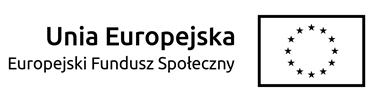 LABORATORIUM KOMPETENCJI ZAWODOWYCH - program przygotowania studentów Wydziału Nauk Społecznych wchodzących na rynek pracy do potrzeb gospodarki i społeczeństwaNr POWR.03.01.00-00-K182/15Termin realizacji I edycji  01.10. 2016- 30.06.2017__________________________________________________________________________Zapytanie ofertowe Nr 44/WNS/LKZ/Ied. Dotyczące usługi prowadzenia grupy projektowej dla uczestników LKZPoznań, 03.03.2017Szanowni Państwo,W związku z realizacją projektu pt. „Laboratorium Kompetencji Zawodowych” w ramach Programu Operacyjnego Wiedza Edukacja Rozwój, zwracamy się do Państwa z zapytaniem dotyczącym możliwości współpracy w ramach usługi prowadzenia specjalistycznych zajęć w formie warsztatów rozwijających kompetencje dla uczestników LKZ - studentów Wydziału Nauk Społecznych Uniwersytetu im. Adama Mickiewicza w Poznaniu. Szczegółowe informacje: ZAMAWIAJĄCY Uniwersytet im. Adama Mickiewicza w PoznaniuUl.  Wieniawskiego 1 61-712 PoznańNIP: 777-00-06-350Jednostka prowadząca sprawę:
Biuro Projektu „Laboratorium Kompetencji Zawodowych” Wydział Nauk Społecznych UAM
ul. Szamarzewskiego 89 bud. AB  (pok. 73), 60-568 Poznań
osoba do kontaktu: Marlena Janasik   marlena.janasik@amu.edu.pl tel.: 61 829 23 052. TRYB POSTĘPOWANIA: 2.1.  Postępowanie nie podlega ustawie Prawo zamówień publicznych z dnia 29 stycznia 2004 roku zgodnie z art. 4 pkt. 8 w/w ustawy: wartość zamówienia nie przekracza kwoty 30.000 euro 2.2.  Postępowanie jest prowadzone w trybie konkurencyjnym z zachowaniem zasad uczciwej konkurencji, efektywności, równego traktowania wykonawców, jawności i przejrzystości postępowania zgodnie z Wytycznymi w zakresie kwalifikowania wydatków dla Programu Operacyjnego Wiedza Edukacja Rozwój. 2.3.  Niniejsze zapytanie ofertowe nie stanowi oferty w rozumieniu przepisów Kodeksu cywilnego. 2.4 Zamawiający zastrzega sobie prawo odstąpienia od niższego postępowania bez wyłonienia oferty i bez podawania przyczyn. 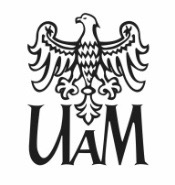 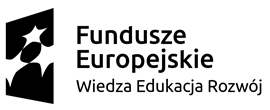 3. PRZEDMIOT ZAMÓWIENIA:
Przedmiotem zamówienia jest usługa prowadzenia wizyty  studyjnej w ramach realizacji projektu „Laboratorium Kompetencji Zawodowych – program przygotowania studentów Wydziału Nauk Społecznych wchodzących na rynek pracy do potrzeb gospodarki i społeczeństw” dla studentów Wydziału nauk Społecznych UAM w Poznaniu. Wizyta studyjna obejmuje: -  prowadzenie  dwóch grup projektowych  (36 godzin, 1 x  18 godzin w terminie: 04.2017 - 05.2017 )Łączna liczba  36h, zgodnie z wcześniej ustalonym harmonogramem.4. WARUNKI UDZIAŁU W POSTĘPOWANIUO udzielenie zamówienia ubiegać się mogą Oferenci, którzy spełniają warunki minimalne udziału w postępowaniu :4.1 Posiadanie wykształcenia i doświadczenia w zakresie przedmiotu zamówienia: wyższe wykształcenie psychologiczne; opieka merytoryczna nad grupami projektowymi; współpraca z uczelniami wyższymi w zakresie realizacji projektów naukowych i/lub dydaktycznych ; 4.2 Weryfikacja spełnienia kryterium nastąpi w oparciu o oświadczenie w formularzu ofertowym. Ocena spełniania powyższych warunków, wymaganych od Oferentów, zostanie dokonana według formuły spełnienia/niespełnienia na podstawie oświadczenia w złożonym formularzu ofertowym. Z jego treści musi wynikać jednoznacznie, iż Oferent spełnia podane warunki. Niespełnienie warunków skutkować będzie wykluczeniem Oferenta z postępowania. 5. MIEJSCE I CZAS SKŁADANIA OFERT:
E- mail lub osobiście:
Biuro Projektu „Laboratorium Kompetencji Zawodowych” Wydział Nauk Społecznych UAM
ul. Szamarzewskiego 89 bud. AB  (pok. 73), 60-568 Poznań
osoba do kontaktu: Marlena Janasik   marlena.janasik@amu.edu.pl ; tel.: 61 829 23 05       do dnia 25.03.2017 roku do godz. 14.00
O ewentualnym wybraniu oferty Oferenci zostaną poinformowani drogą elektroniczną bądź telefoniczną. 6. KRYTERIUM WYBORU:
Przy wyborze oferty zamawiający będzie kierował się kryterium ceny: 
Kryterium ceny - wskaźnik C
	najniższa oferowana wartość spośród zakwalifikowanych ofert 
C= —————————————————————————x liczba punktów (100) 		wartość badanej oferty 7. WARUNKI UDZIELENIA ZAMÓWIENIA:7.1. W przypadku, gdy otrzymane oferty będą przewyższały środki dostępne na udzielenie zamówienia, Zamawiający zastrzega sobie prawo do negocjacji z Oferentem. Negocjacje dokumentowane będą notatką podpisaną przez obie osoby zaangażowane.7.2. Zamawiający zastrzega sobie prawo do unieważnienia postępowania bez podania przyczyny.7.3. Oferent wyraża zgodę na przetwarzanie danych osobowych dla potrzeb niezbędnych do wyboru oferty i ogłoszenia wyników oraz realizacji projektu (zgodnie z Ustawą z dnia 29.08.1997 roku o Ochronie Danych Osobowych; tekst jednolity : Dz. U. z 2002r. Nr 101, poz. 926 ze zm.). 